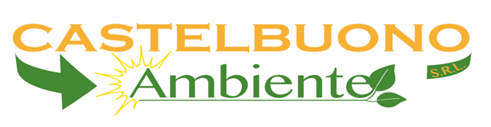 All. AIl/la sottoscritto/a (cognome e nome)  	CHIEDEdi essere ammesso/a a partecipare alla selezione pubblica per l’assunzione di N° 5 unità di personale da  assumere con contratto part-time, a tempo indeterminato come addetto alle attività di spazzamento e/o raccolta rifiuti con l’ausilio di veicoli con portata inferiore a 35 quintali, da impiegare per n° 30 ore settimanali.Ai sensi dell'art. 46 del D.P.R. n. 445 del 28/12/2000, sotto la propria responsabilità consapevole delle sanzioni penali previste dall'art. 76 del citato D.P.R. 445/2000 nell'ipotesi di falsità in atti e dichiarazioni mendaciDICHIARAi seguenti REQUISITI DI AMMISSIONE (pena l’esclusione barrare i requisiti posseduti):Dati anagrafici maggiore etàDi essere nato/a il 	nella città di                                           Prov. ____ Codice Fiscale 				_ e di essere residente a                                                      via 	                                 n_   Cittadinanzadi essere in possesso della cittadinanza 	(Stato membro dell'Unione Europea). Se trattasi di candidati con cittadinanza in uno Stato membro dell'Unione Europea diverso dall’Italia, le seguenti ulteriori dichiarazioni:di avere una adeguata conoscenza della lingua italiana;Godimento dei diritti civili e politicidi avere il godimento dei diritti civili e politici nello Stato di appartenenza o provenienza;Interdizione dai pubblici ufficidi non aver riportato condanne penali che comportino l'interdizione dai pubblici uffici o che, ove disposte nel corso di un rapporto di lavoro già instaurato, potrebbero determinare il licenziamento secondo quanto previsto dai contratti collettivi nazionali di comparto;Condanne penalidi non aver riportato condanne penali negli ultimi 5 anni e di non avere procedimenti pendenti, per reati e/o fattispecie previsti dall'articolo 416-bis del codice penale ovvero procedimenti per l'applicazione di una delle misure di prevenzione di cui al D.Lgs 159/2011 o di una delle cause ostative previste dall'art. 67 del D.Lgs. indicato;Interdizione dai pubblici ufficidi non essere stato/a interdetto/a dai pubblici uffici, destituito/a o dispensato/a dall'impiego presso una Pubblica Amministrazione per persistente insufficiente rendimento, ovvero non essere stato/a dichiarato/a decaduto/a da un pubblico impiego, a seguito di accertamento che lo stesso è stato conseguito mediante la produzione di documenti falsi o viziati da invalidità non sanabile, ovvero non essere stato/a licenziato/a per demerito o colpa;Idoneità psico - fisicapossedere l'idoneità psico - fisica specifica per le funzioni afferenti al profilo professionale ricercato;Obbligo scolastico minimoaver assolto all'obbligo scolastico minimo previsto dalla normativa;Elettorato politico attivodi  non  essere  comunque  stato/a sottoposto/a a misure che, secondo la normativa vigente, escludano dall'elettorato politico attivo;Liste elettoralidi essere iscritto/a nelle liste elettorali del Comune di 	(ovvero i motivi della non iscrizione o della cancellazione dalle liste elettorali)                                                      Accettazione bandodi aver preso visione e di accettare integralmente, senza riserva alcuna, tutte le disposizioni contenute nel bando dell'avviso pubblico in oggetto.Trattamento datidi autorizzare ai sensi dell'art.13 del D.Lgs 196/03 (Testo Unico sulla Protezione dei dati personali) la Castelbuono Ambiente s.r.l. ed eventuali soggetti esterni incaricati dell'ausilio per le procedure selettive, al trattamento dei dati forniti anche mediante la procedura informatica, nel rispetto del predetto T.U. ed esclusivamente per le finalità legate alla presente selezione nonché per la successiva eventuale gestione del rapporto di lavoro;                                                                       DICHIARA INOLTREai fini dell'attribuzione dei punteggi previsti dall'avviso di selezione di essere in possesso dei seguenti titoli alla data della pubblicazione dell’Avviso Pubblico in oggetto indicatoStato civile 	familiari a carico n.          di essere nell'elenco anagrafico del Centro per l'Impiego di 	e di essere stato occupato nei 24 (ventiquatto) mesi antecedenti alla pubblicazione dell’avviso per un totale di MESI 	Servizio svolto, (non Servizio Civico/borsa lavoro) presso la “Pubblica Amministrazione” (per il servizio civile, ai fini dell’attribuzione del punteggio, allegare copia attestato) per un totale di MESI 	                             di  avere	conseguito, i seguenti attestati formativi rilasciati da enti di formazione accreditati in campo ambientale e sulla sicurezza:                                                                                                       Abilitazione alla guida di automezzi:  patente B n.                rilasciata da 	                                                                data rilascio                     scadenza                            ; che l'indirizzo presso cui desidera ricevere ogni comunicazione è il seguente:indirizzo 	civico 	CAP 	Città 	n. telefonico fisso  	n. cellulare  	;g) indirizzo e-mail (a cui inviare ogni comunicazione) (OBBLIGATORIO)                                                          indirizzo PEC (FACOLTATIVO)                                                                SI ALLEGACopia del documento di identità;S.A.P. o UNILAV;Copia attestati di formazione;Copia degli eventuali certificati di servizio;Attestato Servizio Civile svolto;CV formato europeo (inserire accettazione normativa sulla privacy e trattamento dati );Stato di famiglia; Copia abilitazione alla guida di autoveicoli con massa complessiva inferiore a 3,5 ton. (Patente B).             La/Il dichiarante_________________________